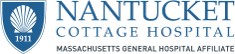 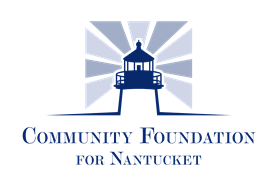 Community Health InitiativeHealthy Nantucket 20202019 GRANT APPLICATIONCONTACT INFORMATION:Organization/Applicant Name: __________________________________________________________Address:______________________________________________________________________City:____________________________	State:______	Zip:________Phone:__________________________Email:__________________________	Website:______________________________________Project contact/Title:____________________________________________________________Direct Phone:_______________	Direct Email:____________________________Executive Director :_________________________________________________________Direct Phone:________________	Direct Email:____________________________Number full time equivalent employees ______  Number of board meetings per year ___ Number of board members who contribute to annual budget __PROGRAM INFORMATION:   501(c)(3)?   Y □   N □  Other  ____________________________Which of the Community Identified Sector does your request address:              Access to Affordable Housing          Access to Healthcare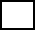          Access to Women and Children Health         Behavioral Health         Other (explain how it relates to the Community Needs)Please describe your organization and the program/services you provide in detail.  You should be as concise as possible, but please feel free to add additional lines if necessary.




Date Founded/Mission Statement/Business Case.  Describe which Sector, Goal, Objective, and Strategy your request will address? (Example:  This grant request addresses 4.1.4.).  Describe the proposed program.  Please include the target population and number of people on Nantucket who will be directly served by this program/project. What would be the frequency/duration of this program?Who are the key staff and/or volunteers directly involved in this program?  Is this a new initiative or currently operating program?  What is the total cost of the program/project?  How was this cost estimate determined? What percent of this amount, if any, will be directed to the evaluation of the program/project?What is the amount of the grant you are requesting from the Community Health Initiative/Healthy Nantucket 2020?Is there any other additional funding available for this program/project?  If so, please identify sources and amounts. (fund raising events, annual appeal, other grants, etc.) and what % of this project are you requesting from Community Health Initiative/Healthy Nantucket 2020?If this program is not fully funded will this program be implemented?When do you plan to initiate this program and when will it be completed?  What is your baseline for measurements of your initiative? And what milestones do you expect to reach semi-annually? And annually?Will any  other organizations be  participating  in the proposed program?  If so, which organization.What infrastructure do you have in place to support the program/project (i.e. staffing, facilities, equipment)? How will you know your program/project had an impact on the Nantucket community? What documented evidence will you use in your evaluation, and or how will you define success for your program?  If your initiative will take more than one year, how many of the 5  years do you anticipate applying?Outline your plan for sustaining this program/project beyond its initial inception [without further grant money].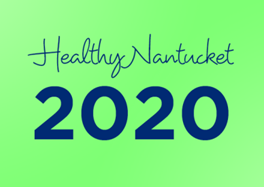 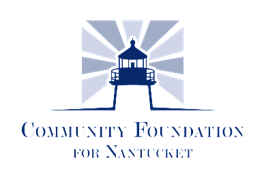 Grant Application Acknowledgement FormCommunity Health Initiative/ Healthy Nantucket 2020 will award grants only to organizations that have met all requirements in their application. A member of the Staff and/or Sector team member will follow up with all Grant applicants.If at any point in the application process the applicant experiences difficulty, we encourage you to consult with the Program Officer to seek solutions.  There will be reviews throughout the grant process  by members of the Community Health Initiative .  We offer support throughout the process so don’t hesitate to reach out to the Community Foundation for Nantucket.Each recipient receiving a grant must meet requirements of reporting and accountability of all financial expenditures   We have read the Grant Guidelines and acknowledge that I understand that receipt of this application does not imply eligibility or approval and that all of the information contained in the application is current and accurate to the best of my knowledge.Executive Director                                          	 Signature                                                         Date      Board of Trustee Rep.        Organization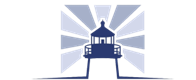 The Community Foundation for NantucketPO Box 204, Nantucket, MA 02554 - 508-825-9993 - Jmiller@cfnan.org